8 июня день фантазии. Было решено отправиться в онлайн – путешествие в «Страну, в которой мне хотелось пожить». Дети умеют и любят фантазировать, поэтому мероприятие прошло легко и интересно. Ребята написали сочинения, стихотворения про страну, в которой им хотелось бы жить. Некоторые дети сделали рисунки. Все работы были разные и интересные. Так же была проведена игра «Счастливый случай», которая ребятам очень понравилась. В этой игре предлагались смешные ситуации, а  ребятам нужно было найти не менее смешной выход из ситуации. Мероприятие подняло всем настроение и зарядило положительными эмоциями на весь день!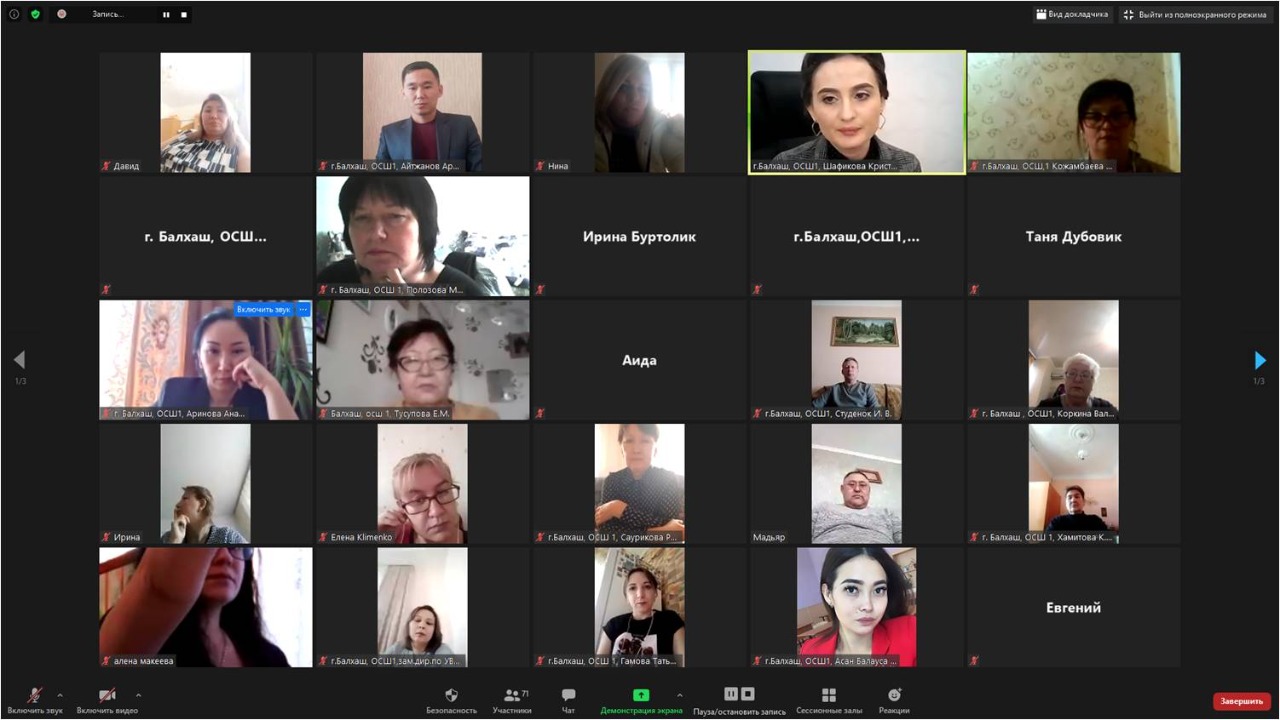 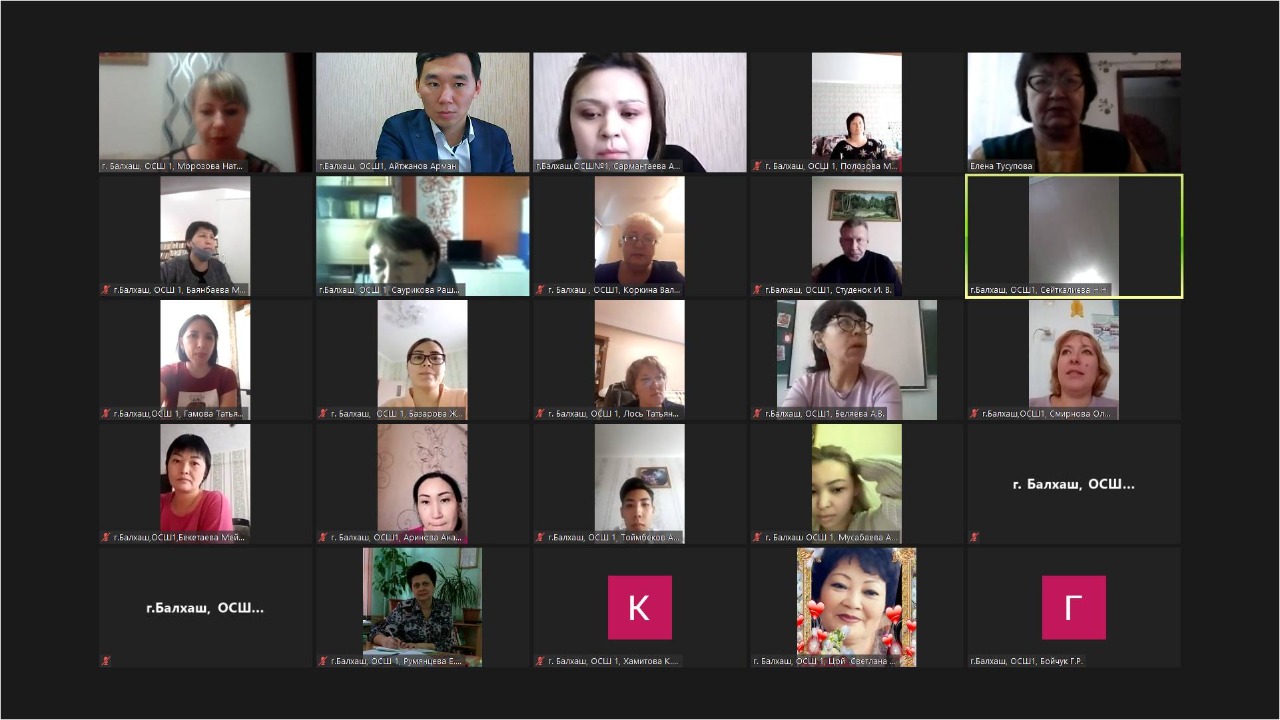 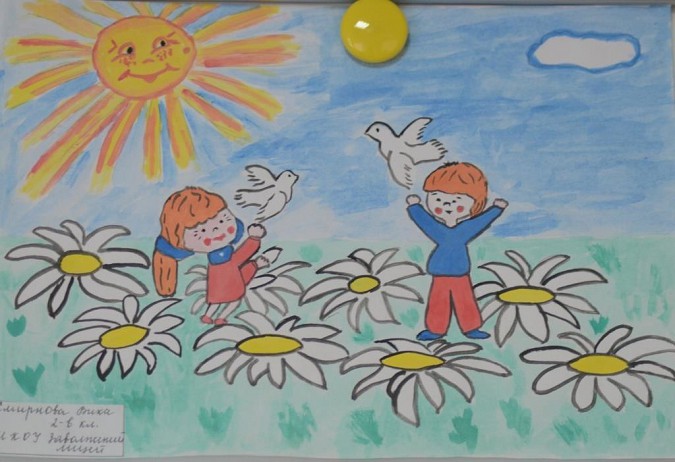 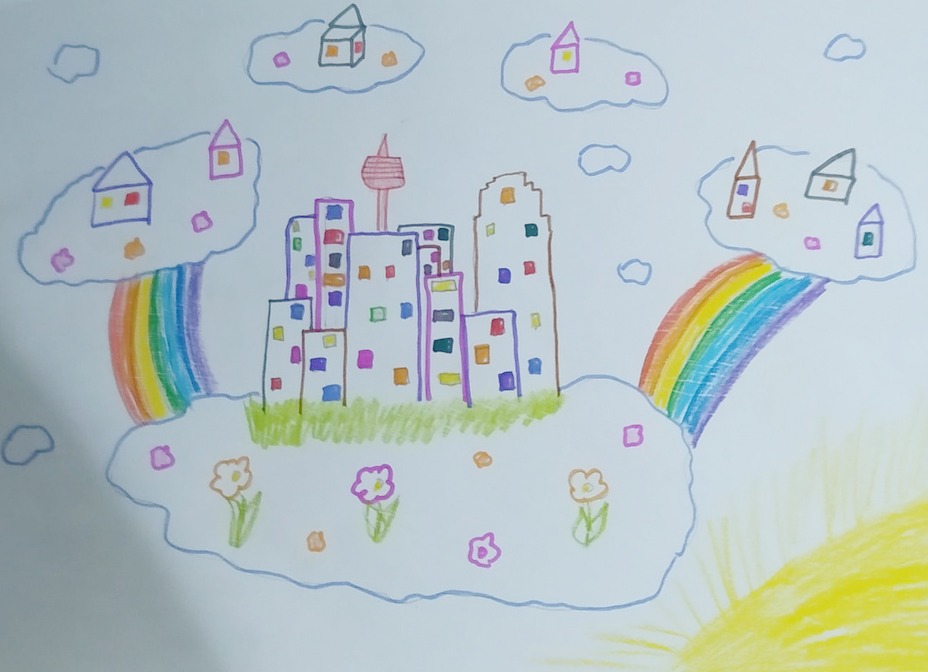 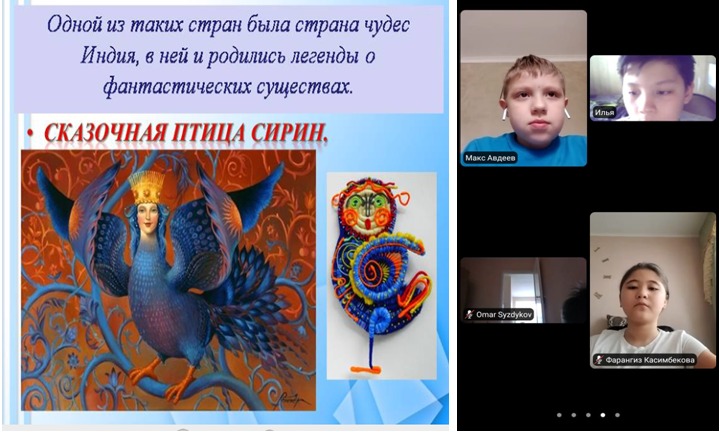 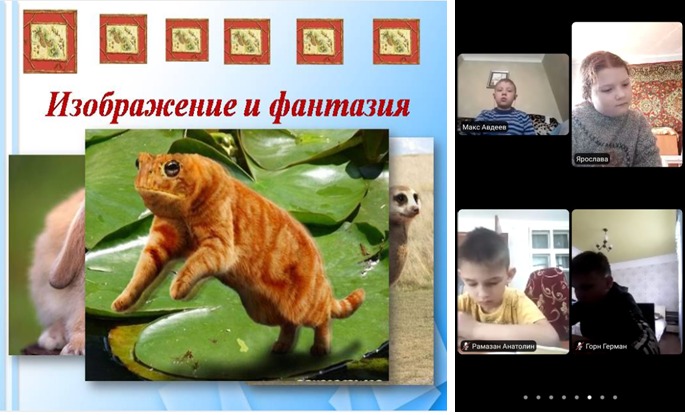 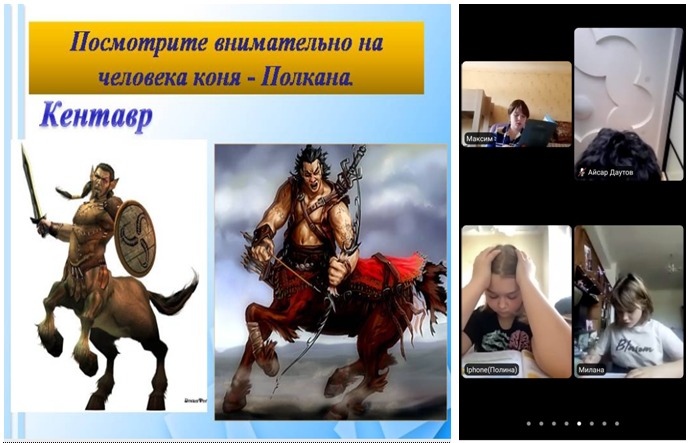 